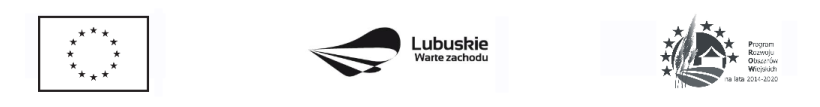 				Zielona Góra, 23.03.2022 r. OR.273.4.2022Postępowanie pn.  Budowa dróg transportu rolnego w ramach zadania 
„Scalanie gruntów wraz z zagospodarowaniem poscaleniowym wsi Bojadła”INFORMACJAudostępniane na podstawie art. 222 ust 5 ustawy z dnia 11 września 2019 r.  Prawo zamówień publicznych (Dz.U. z 2021 r. poz. 1129 ze zm.)Z OTWARCIA OFERTw dniu 23.03.2022 r. Nr ofertyNazwa i adres WykonawcyCena oferty brutto1Przedsiębiorstwo Drogowe „KONTRAKT” sp. z o.o.ul. Szosa Poznańska3 988 854,66 zł2Fuchs R.J.K. Spółka Jawnaul. Wojska Polskiego 100C67-100 Nowa Sól3 690 545,08 zł3Przedsiębiorstwo Budownictwa Drogowego sp. z o.o.ul. Mickiewicza 6367-200 Głogów5 946 311,27 zł4Przedsiębiorstwo DrogoweBUD-DRÓG sp. z o.o.ul. Leśna 9Podbrzezie Dolne67-120 Kożuchów3 713 641,19 zł5INFRAKOM Kościan sp. z o.o. 
sp. komandytowo-akcyjnaul. Feliksa Nowowiejskiego 464-000 Kościan4 329 839,05 zł